Hartnell Center for Achievement and Student Advancement (Mi CASA) 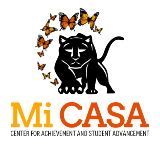 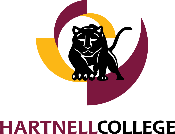 Fall 2019 Calendar of EventsAUGUST Monday, August 12 Fall 2019 semester begins August 12-16 ADD & DROP WEEK ONE August 19-23 ADD & DROP WEEK TWO Wednesday, August 21 Mi CASA's Dreamer Welcome Social 10:00 – 11:30am or 3:30 – 5:00pm Saturday, August 24 Last day to ADD a full term Fall class Monday, August 26 Dreamer Money Mondays 3:00 – 5:00pm Friday, August 30 DREAM Club Movie Date 1:00 – 4:00pm SEPTEMBER Monday, September 2 Labor Day-College Closed Thursday, September 5 Mi CASA Transfer 101 Workshop 2:30 – 4:30pm Wednesday, September 18 Emotional Intelligence Workshop 4:00 – 5:30pm Monday, September 30 Dreamer Money Mondays 3:00 – 5:00pm OCTOBEROctober 14 – 18 Undocumented Student Week of Action Wednesday, October 16 DREAM Club Hot Chocolate/Ice Cream Social Thursday, October 24 Mi CASA Transfer App Workshop 1:00 – 5:00pm Monday, October 28 Dreamer Money Mondays 3:00 – 5:00pm NOVEMBER Friday, November 1 University Campus Tour Monday, November 11 Veterans Day-College Closed Monday, November 18 Dreamer Money Mondays 3:00 – 5:00pm Tuesday, November 19 Mi CASA Transfer App Workshop 1:00 – 5:00pm Monday, November 25 Dreamer Money Mondays 3:00 – 5:00pm November 28-30 Thanksgiving Holiday-College Closed DECEMBER December 9-14 Final Exams (see exam schedule for exact dates and times) Saturday, December 14 Fall 2019 semester ends *SAVE THE DATE Mi CASA's Dreamer Banquet will be held on Friday, May 22, 2020 from 6:00 – 8:00 pmEvent Locations to be determined, check your email for more information.Hartnell College Main Campus Mi CASA Building B, Room 204A 831-755-6723